ULANGAN TENGAH SEMESTER GASALSMP KRISTEN 1 MAGELANGTAHUN PELAJARAN 2013/2014Mata pelajaran : Bahasa IndonesiaKelas                    : VII ( Tujuh )Untuk memjawab soal isian  no 1-5....Pengalaman kuAku hidup dari keluarga tak mampu dengan rumah yang sempit dan kurang sehat. Tetangga di sekitar aku pun juga hidup dengan lingkungan yang sama denganku. Aku menyadari lingkungan rumahku termasuk lingkungan yang kotor. Hal tersebut ditunjukan dengan banyaknya sampah di dalam selokan. Samapah tersebut mengakibatkan saluran air menjadi tidak lancar dan airnya menggenang. Air menggenang tersebut menjadi sarang nyamuk. Pada suatu hari, badanku panas. Tetapi,panas kali ini berbeda dengan panas biasanya. Kalu sakit panas biasanya aku minum sirup penurun panas sehari tiga kali langsung sembuh. Kali ini aku sudah minum sirup penurun panas 2 hari, tapi panas badanku tidak segera turun. Pagi harinya di tanganku keluar bintik merah. Ibuku terkejut, aku langsung dibawa ibu ke dokter.Dari dokter aku mendapat rujukan untuk cek darah. Hasilnya positif Demam Berdarah (DB). Aku harus opname di rumah sakit, selama enam hari di sana rasanya seperti sebulan. Aku betul betul tersiksa, tanganku diinfus, tiap hari disuntik antibiotik, dan sehari tiga kali harus minum obat. Selama aku dirumah sakit tetanggaku merasa takut terkena DB . akhirnya mereka bekerja bakti membersihkan lingkungan sekitar, menguras bak mandi, mengubur kaleng bekas, dan menjaga saluran air agar tetap mengalir lancar. Setelah pulang dari rumah sakit aku baru sadar bahwa kita menerapkan hidup sehat. Hidup sehat diawali dari lingkungan yang sehat. Karena pernah merasakan sakit , akhirnya aku selalu ingat semboyan “ lebih baik mencegah dari pada mengobati.Oleh : butet manurungNo 1 – 5 silahkan baca ilustrasi dari teks pengalaman ku.Sebutkan latar belakang terjadinya peristiwa dalam teks cerita tersebut....................Dalam cerita tersebut penyakit apa yang gambarkan....................................................Bagaimana perasaan yang digambarkan dalam cerita tersebut....................................Dimana peristiwa yang terjadi dalam cerita tersebut...................................................Dalam cerita yang kamu baca semboyan yang terdapat dalam cerita..........................Sebutkan tiga hal yang harus diperhatikan dalam membuat pengalama pribadi..........Jelaskan apa yang di maksud dengan berita................................................................... Peristiwa yang pernah dialami disebut...........................................................................Untuk membaca kamus kita menggunakan teknik membaca........................................Buku harian dimaksud tertutup artinya..........................................................................Tuliskan bagian penutup sebuah teks pengumuman surat resmi................................Dalam membaca teks pengumuman tidak perlu membaca semua akan tetapi cukup membaca dengan.........................................................................................................Tujuan dibuat pengumuman untuk..............................................................................Yang dimaksud dengan membaca cepat 200 kata permenit itu..................................Dalam membaca cepat harus menghilangkan kebiasaan membaca dengan................Dalam membaca cepat yang disebut dengan vokalisasi adalah...................................Buku yang digunakan untuk mencatat berbagai kegiatan yang pernah dialami setiap hari disebut....................................................................................................................Untuk memahami berita dari media cetak kita harus.....................................................Sebutkan tiga faktor dalam penghambat dalam membaca cepat................................Sebutkan pengalam pribadi  apa yang kamu pernah kamu alami..................................Soal UraianSebutkan hal-hal yang perlu diperhatikan dalam menyampaikan isi berita!Buatlah pengalaman yang mengesankan yang pernah kamu alami !Apa kegunaan dari buku harian ? Sebutkan hal-hal yang perlu diperhatikan saat menceritakan pengalaman !Hal-hal apa saja yang harus dicantumkan dalam menulis buku cerita ?Sebutkan cara mempermudah menuliskan isi berita yang didengar!Tuliskan  rumus cara menghitung kecepatan membaca !Buatlah pengumuman yang berisikan bahwa sekolahmu akan mengadakan kemah untuk kelas VII !Sebutkan hal-hal yang perlu diperhatikan saat menyimpulkan isi berita !Sebutkan hal utama dalam penyampaian pengumuman !Kunci Jawaban Latar belakanya di karenakan tidak bisa untuk membuang sambah di temapt sampah. Mengakibatkan banyak sarang nyamukDemam berdarah ( DB)Sedih , dan kecewa karena tidak mau hidup sehatDi rumahkuLebih baik mencegah dari pada mengobatiA. Mengingat-ingat urutan jalan ceritaB.menggunakan bahasa yang baik jelas dan mudah di pahamic. menyampaikan cerita dengan ekpresi dan intonasi yang jelasberita cerita atau keterangan mengenai kejadian atau peristiwa yang hangat, kabar, laporan pemberitahuan atau pengumumankejadian atau kabarmembaca memindaipribadi/ rahasia tidak untuk dibaca oleh orang laindemikian pemberitahuan kami, atas perhatianya Bapak/ Ibu Orang tua/Wali Siswa kami uncapkan terimakasih.Intisarinya sajaUntuk menyampaikan sesuatu agar diketahui oleh umum (masyarakat).Merupakan salah satu metode untuk membaca teks atau wacana yang menuntut pemahaman secara cepatMenghindari dengan membaca bersuara nyaring Vokalisasi adalahmenyuarakan setiap kata yang dibacaBuku ageda/ buku catatanMembaca keseluruhanberitanyaMencermati kejadian yang ada di beritaMunuliskan poin-poin yaMenulis kembali dengan bahasa sendiriMembaca dengan menunjukan baris baris bacaan dengan jari, pensil atau alat lainMembaca kata demi kataKetidak siapan mentalSusah untuk berkonsentrasi sewaktu membacaKetiadaan atau kurang motivasiPengalaman pribadi Tentang jalan ke jokjaPada malam minggu tgl 23 juli saya dan teman teman di desa merencanakan untuk pergi ke jokja.. kami jalan dari desa menggunakan motor berboncengan. Danseterusnya....Hal menyampaikan berita Menyimak berita secara utuh/keseluruhan dan lengkap secara konsentrasiMemahami pokok-pokok berita dan menentukan pikiran secara utamaMenyusun pokok-pokok pikiran kembali dan menganalisisyaMenarik kesimpulan beritaSaya dan teman saya pergi ke sebuah tempat yang begitu indah. Di tempat itu terdapat sungai yang mengalir dengan tenang dan jernih airnya. Di dalam sungai itu terdapat ikan yang besar-besar dan gemuk karena aliran sungainya tidak tercemar oleh sampah dan bersih. Di sungai itu aku dan temanku memancing dengan umpan yang di bawa dari rumah. Tak lama melemparkan umpan pancing yang saya lempar dimakan ikan. Ternyata ikan yang kepancing itu besar dan gemuk. Untuk mencatat kejadian yang dianggap paling berkesan dan sangat rahasi dan tidak untuk di bicaran dengan orang lain.* mengingat-ingat urutan jalan ceritaMenggunakan bahasa yang baik, jelas, dan mudah dipahamiMenyampaikan cerita dengan ekpresi dan intonasi yang jelasMenghayati cerita Menyampaikan hikmah yang dapat diperolehTempat dan waktuKejadian apaOrang yang ada dalam cerita KonflikPenutupMendengarkan dengan penuh konsentrasi sehingga mampu merekam penyampean beritaMendengarkan sambil melakukan pencatatan pokok-pokok isi beritaMerekam denganalat bantu misal foto rekaman Jumlah kata dalam bacaan dikali enam puluh menit per lama baca( dalam satuan menit)             		Magelang,13 Mei 2013No		: 10/Pramuka/SMP.Kr.1/2013Lamp	: 1 Hal		: Surat Ijin Kemah PramukaKepada :Yth. Bapak / Ibu Orang tua / wali siswaSMP Kristen 1 Magelang Di tempat.Dengan hormat,Dengan ini diberitahukan bahwa Gudep 55 – 56.s Pangkalan SMP Kristen 1 Magelang akan mengadakan  kegiatan Perkemahan Akhir Tahun Pelajaran 20012/2013 yang wajib diikuti oleh seluruh siswa kelas VII dan Anggota Dewan Penggalang kelas VIII yang akan dilaksanakan pada :Hari		:  Sabtu - SeninTanggal	:  15 – 17 Juni 2013Waktu		:  08.00  WIB -  selesai Tempat	:  Lapangan Kridosono - Desa Dukuh Kopeng  Kabupaten Semarang   			   Berkumpul di SMP Kristen 1 Magelang jam 07.00Untuk kegiatan perkemahan, ini bagi setiap peserta dikenakan biaya kontribusi sebesar Rp. 30.000,- (Tiga Puluh ribu rupiah) dan dibayarkan paling lambat tanggal 31 Mei 2013 kepada Koordinator Pramuka Kak Dian Natalia W, S.Psi.Demikian pemberitahuan kami, atas perhatian dan kerjasama yang baik, kami ucapkan terima kasih.       Mengetahui 					        	      Hormat kami    	 	Kamabigus 55 – 56.s					 Koordinator Pramuka  		Charis Widi P, S.Pd					Dian Natalia W,S.PsiHal-hal dalam berita menyimak berita secara utuh keseluruhan dengan lengkap secara konsentrasiMemahami pokok-pokok berita dab menentukan pikiran utamanyaMenyusun pokok-pokok pikiran kembali dan menganalisisnyaMenarik kesimpulan isi berita* mengucapkan lafal dengan tepatMenggunakan intonasi dengan tepat Menggunakan kalimat yang lugas dan sederhanaAGERAKAN PRAMUKA SMP KRISTEN 1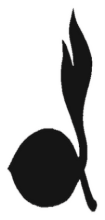 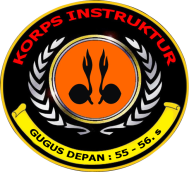 GUGUS DEPAN : 55 – 56. s                        PANGKALAN SMP KRISTEN 1 MAGELANGJl. Veteran no.14 - Telp.(0293) 363919 Kota Magelang 56117